 Universidad de Buenos Aires Facultad de Filosofía y Letras Maestría de Estudios Clásicos SEMINARIO DE MAESTRÍA EN ESTUDIOS CLÁSICOSCONCEPCIONES POLÍTICAS Y PROBLEMÁTICAS SOCIALESEN LOS TEXTOS LATINOSLIBERTAS Y MORES MAIORUM: ESTRATEGIAS DE SUPERVIVENCIA POLÍTICO-SOCIALES EN LOS TEXTOS SATÍRICOS DE ROMADOCENTE A CARGO: Prof. María Eugenia Steinberg CURSO: 1er cuatrimestre de 2019  CARGA HORARIA: 32 horas  ESPECIFICACIÓN DEL TEMADesde la Roma republicana, la literatura sustenta la preservación de la tradición patricia y el poder de la aristocracia como fuente de su auctoritas. Los hombres de letras contribuyen a la aculturación de la sociedad, mediante la iniciación a los mores maiorum en la práctica educativa. Específicamente en la sátira como literatura de exhortación, la tradición se vuelve el sistema de obligaciones y elecciones en las que el sujeto está inmerso y el modo en que cada uno se ubica en la cultura. Los mores maiorum son un sistema de valores que cada romano conoce y por ello también una norma que cada romano ejerce o deja de lado. El poeta satírico participa pues en la invención de la tradición y se vuelve parte de la tradición que está en proceso de formación en la época republicana arcaica de Lucilio, o en la de Horacio, previa a la institución del principado de Augusto. Con Persio y Juvenal, consecuentes con la época de Nerón y de Domiciano respectivamente, cobra auge la presencia de un satírico comprometido con la sanción de los vicios asociados al poder imperial o a la falta de libertas para la expresión de la palabra autónoma. La libertas dicendi que ya estaba presente desde las primeras producciones de Lucilio, implica el temor a ser enjuiciado por un ejercicio espontáneo en Horacio (S. 2.1), se vuelve un valor insustituible en el discurso de las máscaras satíricas que tienen que cuidarse de atacar de manera directa al emperador y buscan las estrategias de supervivencia para ocultar los ataques o hacerlos explícitos sólo para determinados lectores y no para otros. El enunciador de la sátira (persona) tiene por objeto central denunciar los vicios y decir la verdad riendo. Se trata pues de un género discursivo conformado por los vicios que él mismo critica. Los tipos humanos a la manera de los Caracteres de Teofrasto, desfilan por las sátiras que abundan en la representación del charlatán, el marginal, el provocador, la mujer perturbada, la prostituta simuladora, el cliente desaforado contra el patronus injusto, etc.  El adversarius representa – como agente introducido a la manera de la diatriba cínica– las posiciones críticas posibles ante los problemas y vicios señalados por el satírico. Los procedimientos por los que la sátira procede son el travestismo, la parodia y la inversión, además de la hipérbole y la ironía.  Los mores maiorum o costumbres de los antepasados constituyen la base de la res publica. Allí donde las bases se alteran, se invierten o se añoran por la ausencia, cabe ubicar el discurso satírico, un discurso cargado de poder y en esa medida la persona que asume el satírico puede representar distintas estrategias de supervivencia frente al poder representado por la auctoritas política. Cada uno de los cuatro satíricos en verso de Roma –en sus textos se centrará el seminario y sólo indirectamente se presentarán los autores de sátira menipea, lo spoudogéloion, el prosimetrum– enfoca sus objetivos y sus motivos con estrategias de supervivencia políticas, en tanto morales, y sociales de manera diferente y con una serie de modificaciones de la persona satírica en las etapas compositivas. En ocasiones la voz enunciadora de los Sermones difiere completamente de la del satírico. De este modo, sostenemos que la variedad de representaciones de la libertad de palabra y de los vicios que implican la inversión de los mores maiorum en la sátira, enunciada por una máscara provista del poder que la poesía le otorga, implican estrategias de supervivencia políticas y sociales que cada individuo utiliza según las diferentes voces del discurso satírico. El género satírico en sus diversas modalidades se erige así como un discurso apropiado para la expresión de la indignatio, de la disconformidad, de la crítica social. Pone en escena, –atravesadas por la mirada censora y el distanciamiento irónico del satírico, la ironía y el sarcasmo– una serie de estrategias político-sociales del individuo en diferentes épocas de la historia de Roma. Las unidades de este seminario apuntan a enfocar arbitrarios culturales puestos en juego en los textos satíricos: moralidad y relaciones de poder, inclusión y exclusión, género, identidad, retórica. Al mismo tiempo, se propone  la lectura de los textos satíricos en función de que las conductas sociales reprimidas por la voz satírica se presentan en su dimensión más desagradable y peligrosa para convencer al auditorio-lector de la veracidad de su representación. En cuanto a los graffiti de Pompeya, se utilizarán como textos complementarios juntamente con otros textos de géneros literarios que, en modo satírico, abonan o contrarrestan la sanción del satírico (como epigramas, epístolas, epodos, priapeas, y representaciones pictóricas).OBJETIVOSLectura crítica de los textos y de la bibliografía sugerida.  Análisis e incorporación de marcos teóricos y metodología apropiados para el estudio de la sátira latina en verso. Valoración del estudio del contexto socio-económico e histórico de los textos latinos considerados. Estudio de las características de la vida en Roma representada en las sátiras en confrontación con las mismas problemáticas presentadas en textos de otros géneros y épocas. Aplicación de instrumenta studiorum de la Filología Clásica para el estudio de los textos latinos considerados.Reflexión sobre el predominio de la prédica, el humor o la invectiva, desde Lucilio a Juvenal y posteriores manifestaciones satíricas como estrategias de supervivencia en un medio político hostil. Interpretación de los textos latinos en ediciones bilingües y en traducción teniendo en cuenta los códigos culturales de la Roma antigua, republicana e imperial, y el léxico latino imprescindible para el análisis de las relaciones interpersonales, políticas y sociales. C.CONTENIDOSUNIDAD 1.  Definiciones y aspectos generales del código satírico. Arbitrarios culturales: mores maiorum, libertas y auctoritas. La literatura satírica como forma de sustentar o rebatir el poder aristocrático.  BIBLIOGRAFÍA Unidad 1ALTAMIRANO Carlos y SARLO Beatriz, (2001) Literatura y Sociedad, Edicial, Buenos Aires. ARENA,V.(2012)Libertas and the practice of Politics in the Late Roman Republic, Cambridge. ANDERSON, W. S. (1982) Essays on Roman Satire, Princeton. AUERBACH, E. (1995 6ª ed.) Mimesis: La representación de la realidad en la literatura occidental,  FCE, México. BOURDIEU, P. (1995) Las reglas del arte. Génesis y estructura del campo literario, Barcelona. BOURDIEU, P. (1999) Intelectuales, política y poder, Buenos Aires, EUDEBA. BRAMBLE, J. C. (1974) Persius and the Programmatic Satire: A Study in Form and Imagery.  Cambridge, Cambridge UP.BRAUND, S. (1992) Roman Verse Satire New York and Oxford, Oxford UP.  BRUMMAK, Jürgen(1971) Zu Begriff und Theorie der Satire. In: Deutsche Vierteljahresschrift für  Literaturwissenschaft und Geistesgeschichte, Stuttgart.  CABALLERO DE DEL SASTRE,E.–RABAZA,B.(2003)Discurso, poder y política en Roma, Rosario,  Homo Sapiens. CEBEJ.P (1966) La caricature et la parodie dans le monde romain antique des origenes à Juvénal  Paris, Boccard. CECCARELLI, F. (1988) Sorriso e riso. Saggio di antropologia biosociale Turin, Einaudi. CLASSEN, Carl Joachim (1988) “Satire: The Elusive Genre.” Symbolae Osloenses 1988.  COFFEY,M. (1989) Roman Satire, 2nd edn. London. CORTES TOVAR,Rosario (1986) Teoría de la sátira: análisis de "Apocolocyntosis" de Séneca,  Extremadura. COURTNEY, E. (1962) “Parody and Literary Allusion in Menippean Satire.” Philologus 106: 86- 100.CUCCHIARELLI, Andréa (2001) La satira e il poeta: Orazio tra Epodi e Sermones. Biblioteca di  "Materiali e discussione per l'analisi dei testi classici" 17 Pisa, Giardini editori e stampatori.  DE JONG, I. and SULLIVAN, J.P. eds (1994) Modern Critical Theory and Classical Literature,  Leiden, New York & Koln, E. J. Brill.  DOMINIK, W. J.- J. GARTHWAITE, and P. A. ROCHE (eds.) (2009) Writing Politics in Imperial  Rome, Leiden. DUFF, J. Wight (1936) Roman Satire: Its Outlook on Social Life. Berkeley. EVANS, J. A. S. (2008) Daily life in the Hellenistic Age: from Alexander to Cleopatra Vancouver.  FARRELL, J. (2001) Latin Language and Latin Culture: From Ancient to Modern Times  Cambridge. FREUDENBURG, Kirk (2001) Satires of Rome: Threatening Poses from Lucilius to Juvenal.  Cambridge: Cambridge University Press.  FREUDENBURG, Kirk (2005) The Cambridge Companion to Roman Satire Cambridge, Cambridge  University Press.  FRYE, Northrop (1944-45) "The Nature of Satire." University of Toronto Quarterly 14: 75-89. GOTTER, Ulrich (2008) “Cultural Differences and Cross-Cultural Contact: Greek And Roman  Concepts of Power” HSCS Nº 104. GUNDERSON, Erik (2000) Staging Masculinity: The Rhetoric of Performance in the Roman World  Ann Arbor. HABINEK, Thomas (1998) The Politics of Latin Literature. Writing, identity, and Empire in Ancient  			Rome Princeton. HABINEK, Thomas (1998) “Writing as a social performance” en The Politics of Latin Literature			Writing, identity, and Empire in Ancient Rome Princeton. HABINEK, Thomas (2005) The World of Roman Song: From Ritualized Speech to Social Order  Baltimore and London. HALLETT, Judith P. (1984) Fathers and Daughters in Roman Society: Women and the Elite Family  Princeton. HALLETT, Judith P. (1989) “Women as Same and Other in Classical Roman Elite”, Helios 16/1:  59–78. HALLIWELL, Stephen (2002) The Aesthetics of Mimesis: Ancient Texts and Modern Problems  Princeton.  HELLEGOUARC’H,J. (1972) Le vocabulaire latin des rélations et des partis politiques sous la République, Paris.HENDERSON, John (1999) Writting down Rome: Satire, Comedy, and Other Offences in Latin Poetry  Oxford. HENDRICKSON, G. L. (1925) “Archilochus and the Victims of His Iambics.” AJPh 46: 101-128.  HENDRICKSON, G. L. (1927) “‘Satura tota nostra est’” CPh. 22: 46-60.  HÖLKESKAMP Karl-J. (1993) “Conquest, Competition and Consensus: Roman Expansion in  Italy and the Rise of the"Nobilitas", Historia: Zeitschrift für Alte Geschichte, 42.1: 12-39. HOOLEY, Daniel M. (2007) Roman satire, London, Victoria, Massachusets.  HOWES, Craig (1986) “Rhetorics of Attack: Bakhtin and the Aesthetics of Satire.” Genre 18:  215-43. HUTCHEON, Linda (1985) A Theory of Parody: The Teachings of Twentieth-Century Art Forms.  London, Routledge.  HYDE, Michael J. (ed.) (2004) The Ethos of Rhetoric Columbia, SC. KNIGHT, Charles A. (1992)“Satire, Speech, and Genre.” Comparative Literature 44.1: 22-41. LAURENCE Ray - BERRY Joanne(edd.) (2001) Cultural Identity In The Roman Empire, London – New York. LESLIE WHEELER, A.(1912) “Satura as a Generic Term” CPh 7. 4: 457-477. MALAMUD,M.“Primitive Politics: Lucan and Petronius”, en DOMINIK, W. J.- J. GARTHWAITE,  and P. A. ROCHE (eds.) (2009) Writing Politics in Imperial Rome, Leiden. MENDELL, C. W. (1920) “Satire as Popular Philosophy” CPh 15: 138-57.  MORTON BRAUND, S. (1997) “Declamation and contestation in satire” en Roman Eloquence,  Rhetoric in Society and Literature, edited by William J. DOMINIK, London and New York, Routledge. OLTRAMARE,A.,(1926)Les origines de la diatribe romaine, Genève, Imprileries populaires.  PLAZA, Maria (2006) The Function of Humour in Roman Verse Satire: Laughing and Lying, New  York.RAMAGE, Edwin S., et al, ed. (1974) Roman Satirists and Their Satire: The Fine Art of Criticism in  Ancient Rome. Park Ridge.  RICHLIN, Amy (1983) The Garden of Priapus: Sexuality and Aggression in Roman HumorNew  Haven.  RUDD, Niall (1986) Themes in Roman Satire, London, Duckworth.  RUFFELL, I. A. (2003) “Beyond Satire: Horace, Popular Invective and the Segregation of  Literature” JRS 93: 35-65. SCHEIN, Seth L. “Estudios Culturales y Clásicos: Contrastes y oportunidades” en Tomas M.  FALKNER, Nancy FELSON, and David KONSTAN (edd.) (1999) Contextualizing Classics, Ideology, Performance, Dialogue, Essays in Honor of J. Peradotto, New York-Oxford, 285300. (Traducción de M.E.Crogliano).  SCHLEGEL, Catherine M. (2005) Satire and the Threat of Speech: Horace's Satires Book I. Wisconsin  Studies in Classics Madison, The University of Wisconsin Press. SULLIVAN, J. P., ed. (1963) Critical Essays on Roman Literature: Satire. London. THOMPSON, John B. (1984), Studies in the theory of ideology, Oxford. TZOUNAKAS, Spyridon (2005) “Persius On His Predecessors: A Re-Examination” CQ 55.2:  559–571.  ULLMAN B. L. (1913) “Satura and Satire” CPh 8.2: 172-194. VAN ROOY, C. A. (1965) Studies in Classical Satire and Related Literary Theory Leiden.  WITKE, Charles (1970) Latin Satire: The Structure of Persuasio. Leiden.  WOODMAN, Tony & POWELL, Jonathan edd.( 1992) Author & Audience in Latin literature,             Cambridge. UNIDAD 2. Aproximación política, social y antropológica a la sátira: invectiva, ritual y ludus. Maldiciones y hechizos; teatro y máscara; persona satírica; superposición, diálogo e inversión de otros géneros y formas discursivas; lo individual, lo social y lo estético;  distorsión cómico-crítica de lo familiar y lo político-social. El satírico ante su auditorio. Estrategias de supervivencia. La recepción del texto.  BIBLIOGRAFÍA Unidad 2ARIÈS P.-DUBY G.(dir.) (1992) Historia de la vida privada. Imperio romano y antigüedad tardía(trad.esp.) Madrid. BLÄNSDORF,Jürgen (ed.) (1990) Theater und Gesellschaft im Imperium Romanum/ Théâtre et  société dans l'empire romain Tübingen. CORBEILL, A. (2004) Nature Embodied: Gesture in Ancient Rome Princeton. ELLIOT, R.C. (1954) “The Satirist and Society.” ELH 1954. ---------------- (1960) The Power of Satire: Magic, Ritual, Art, Princeton. FRASER, Nancy. (1989) Unruly Practice: Power, Discourse, and Gender in Contemporary Social Theory (Minneapolis). FREDRICK, David (ed.) (2002) The Roman Gaze: Vision, Power and the Body Baltimore and  London, 265-95.HOPMAN Marianne(2003)“Satire in Green: Marked Clothing and the Technique of  Indignatio at Juvenal 5.141-45” AJPh 124. 4: 557-574. KAMPEN, N. (1981) Image and Status: Roman Working Women in Ostia ,Berlin. KEANE Catherine (2003) “Theatre, Spectacle, and the Satirist in Juvenal” Phoenix, 57. 3/4:  257-275.  KEANE Catherine (2002) “Satiric Memories: Autobiography and the Construction of Genre”  CJ. 97.3: 215-231. RAJAK, Tessa (2001) The Jewish Dialogue With Greece And Rome: Studies in Cultural and Social  InteractionLeiden -Boston – Koln, Brill. Cap. 17: “The Jewish Community and its boundaries” (Juvenal Satire VI, 524-527) RAMAGE, E. S. (1983) “Urban Problems in Ancient Rome.” In Aspects of Greco-Roman Urbanism:  Essays on the Classical City Oxford. STEINBERG, M.E. (1997) “La metáfora de los pájaros. Naturaleza y retórica en Petronio,  Satyricon  1-8 y Persio Sat. I  15-21.” Argos 20 (1997): 93-104. Inscripciones parietales en Pompeya y Herculano ABREU FUNARI,P.P. (1996) Cultura Popular na Antiguidade clássica, Sao Paulo, Contexto. CLARKE, J.R. (1991) The Houses of Roman Italy 100 BC-AD 250: Ritual, Space and Decoration, Berkeley. DEGRASSI, Atilius (1963) Inscriptiones Latinae Liberae Rei Publicae Florence. ETIENNE,Robert (1992) La Vita Quotidiana a Pompei Milano, Mondadori. KEPPIE, Lawrence (1991) Understanding Roman Inscriptions Baltimore, Maryland, The Johns  Hopkins University Press, (Taylor & Francis e-Library, 2002). E-Libro. LAURENCE,R. (1996) Roman Pompeii: Space And Society Routledge, London And New York. OLIVER,G. J(ed) (2000) The Epigraphy of death, Studies in the History and Society of Greece and  Rome, Trowbridge, Liverpool University Press.  REX, E. Wallace (2005) An Introduction to Wall Inscriptions from Pompeii and Herculaneum,Bolchazy-Carducci Publishers, Inc., Wauconda, Illinois. ROBINSON, D. J. 1997. “The Social Texture of Pompeii.” In Sequence and Space in Pompeii, ed. S.  E. BON and R. JONES, 135–44. Oxford. VARONE, Antonio, ( 1994) Erotica Pompeiana Roma. UNIDAD 3. Períodos históricos. La tradición y los mores maiorum: estudio particularizado de la invectiva luciliana desde el círculo de los Escipiones. La sátira y la filosofía en Horacio. La dupla satírico/político y Mecenas/Augusto. Persio y Juvenal en un contexto de dominatio. Temas: Estilo y público; clase y patronazgo; extranjeros en Roma; marginalidad yexclusión.  Selección de Textos. BIBLIOGRAFÍA Unidad 3ALFÖLDY, Geza (1996) Historia social de Roma, Alianza, Madrid. ARMISEN-MARCHETTI, Mireille (2006) “Ex insano insanior: la parodie de la consolation dans  la Satire II, 3 d' Horace" in Aere Perennius. En hommage à Hubert Zehnacker. Jacqueline CHAMPEAUX  et Martine CHASSIGNET (dir.). (Roma Antiqua). Paris 343-354. BAINES, Victoria (2003) “Umbricius' Bellum Ciuile: Juvenal, Satire 3” Greece & Rome, 50. 2:  220-237. BARUFFALDI, L. (2005) La IV Satira di Giovenale: i rombo di Domiziano e il silenzio del poterè  en Modelli  letterari e ideologia nell' età  Flavia. Atti della III Giornata ghisleriana di Filologia classica (Pavia, 30 - 31 ottobre 2003). Fabio GASTI  e Giancarlo MAZZOLI (Edd.). (Studia  Ghisleriana) Pavia: 185-203. BAUMAN, R.A. (1989) Lawyers and Politics in the Early Roman Empire: A Study of Relations Between the Roman jurists and the Emperors from Augustus to Hadrian. Munich BELLANDI, F. (2006) “Giovenale 6, 627 - 633 e il s. c. Tertullianum”, RMPH 149: 158-167. BLÁZQUEZ MARTÍNEZ, José María (2006) “Conductas sexuales y grupos sociales marginados en la poesía de Marcial y Juvenal” Minorías y Sectas en el Mundo Romano.  Gonzalo BRAVO CASTAÑEDA, Raul GONZÁLEZ SALINERO  (Edd).Madrid. BRAUND, S. H. (1988) Beyond Anger: A Study of Juvenal's Third Book of Satires Cambridge.BRINK, Laurie – GREEN, Deborah (edd) (2008) Commemorating the Dead: Texts and Artifacts in Context: Studies of Roman, Jewish and Christian Burials Berlin (Ch. 7 Carolyn OSIEK “Roman and Christian Burial Practices and the Patronage of Women”).  CAIRNS, Francis (2005) “Antestari and Horace, Satires 1, 9” Latomus. Revue d' études latines. 64: 49-65. CLOUD, D. (1989) “The client–patron relationship: emblem and reality in Juvenal’s first  book”, en Wallace-Hadrill (1989): 205–18 COWAN, R. (2009) “Starring Nero as Nero: Poetry, role-playing and identity in Juvenal 8. 215  – 221” Mnemosyne. A journal of classical studies 62: 76-89. CRACCO RUGGINI L. (1968) “Pregiudizi razziali ostilità politiche e culturali intolleranza  religiosa nell'Impero Romano”, Athenaeum, 46: 139-152.   D'ARMS J.H. (1984) “Upper-Class Attitudes towards Viri Municipales and their towns in the  early Roman Empire”, Athenaeum, 62: 440-467.   DERKS Ton & ROYMANS Nico (2009) Ethnic Constructs in Antiquity: the role of power and  tradition, Amsterdam, Amsterdam University Press.  EDMUNDS,Lowell (1991) “Lucilius 730M: a Scale of Power” HSPh 94: 217-25. EVANS, J. K. (1981) “Wheat Production and Its Social Consequences in the Roman World” CQ 31. 2: 428-442. FERNÁNDEZ URIEL, María Pilar (2006) “Minorías intelectuales, políticas y religiosas en época  Julio-Claudia” Minorías y sectas en el mundo romano Gonzalo BRAVO CASTAÑEDA, Raúl GONZÁLEZ SALINERO (edd.) Madrid.  GIARDINA A. (ed) (1991) El hombre romano,  Madrid. KEANE, Catherine (2007) “Philosophy into Satire: The Program of Juvenal’s Fifth Book” AJPh 128: 27–57.HALLETT, Judith P. (1981) “Pepedi / diffissa nate ficus: Priapic Revenge in Horace's Satires 1.8.”  RhM 124: 341-47.  HOOLEY, Daniel M. (1997) The Knotted Thong: Structures of Mimesis in Persius. Ann Arbor.  LABATE, Mario (2005) “Poetica minore e minima: Mecenate e gli amici nelle Satire di Orazio”  MD54: 47-63. LITTLEWOOD, Cedric (2002) “Integer Ipse? Self-Knowledge and Self-Representation in  Persius Satires 4” Phoenix 56. 1/2: 56-83. LOWELL BOWDITCH, Phebe (2001) Horace and the Gift Economy of Patronage Berkeley –Los  Angeles –London. NAPPA, Christopher (1998) “Praetextati Mores: Juvenal's Second Satire” Hermes 126. 1: 90- 108. PEACOCK,Alan- RIZZO,Ilde (2008) The heritage game: economics, policy, and practice, Oxford  Oxford Univ. Press.   PLASS,Paul(1998)The Game Of Death In Ancient Rome: Arena Sport And Political Suicide,  Wisconsin. REINHOLD M. (1971) “Usurpation of Status and Status Symbols in the Roman Empire”,  Historia 20: 275-302. SAGRISTANI, Marta (2006) La clientela romana. Función y trascendencia en la crisis de la República  Córdoba, Ferreyra Editor. SCHLEGEL, Catherine (2000) “Horace and His Fathers: Satires 1.4 and 1.6.” AJPh 121: 93-119.  SETTIS S.(ed.) (1992) Civiltà dei Romani. Il rito e la vita privata, Milano. STEINBERG,M.E.(2003)“Corrupción de las costumbres en Persio: Auctoritas dicendi de su  máscara satírica (S.I)” en Segundas Jornadas Uruguayas de Estudios Clásicos Universidad de la República. República Oriental del Uruguay. TREGGIARI, Susan(2002)Roman Social History, London and New York.  URSO, Gianpaolo (ed.) (2006) “Terror et pavor. Violenza, intimidazione, clandestinità nel mondo antico”. Atti del convegno internazionale, Cividale del Friuli, 22-24 settembre 2005 Pisa.  WALLACE-HADRILL, A. (ed.) 1989. Patronage in Ancient Society, London. (“Patronage in  Roman Society: from Republic to Empire” 63–87). WEAVER P.R.C. (1967) “Social Mobility in the Early Roman Empire: the Evidence of the  Imperial Freedmen and Slaves” P&P, 36-38: 3-20.   WHITTAKER, C.R. (2004) Rome And Its Frontiers: The Dynamics Of Empire, Taylor & Francis E- Library.  WOOLF, Greg (1997) “Beyond Romans and Natives” World Archaeology, 28. 3, Culture Contact  and Colonialism 339-350. UNIDAD  4. Identidad y diferencia. Mores maiorum y pudicitia. Prostitución y doble vida. Ámbitos sociales y determinación: cenas, calles, baños, teatros. El microcosmos de espectadores y actores. Las feminae probriosae y el ius capiendi (capacitas). Mito, culto, discurso legal, vestimenta e instituciones en el discurso satírico de la misoginia.  De Lucilio a Juvenal (selección de textos).  BIBLIOGRAFÍA Unidad 4 BAUMAN, Richard (1992) Women and Politics in Ancient Rome. London And Net York,  RoutledgeBRAUND, S. (1992) “Juvenal--Misogynist or Misogamist?” JRS 82: 71-86.  CRAIG A. Williams (1999) Roman Homosexuality: Ideologies of Masculinity in Classical  Antiquity (Ideologies of Desire) New York, Oxford UP. CRAWFORD, M. (1995) Talking Difference: On Gender and Language London and Thousand Oaks,  California. CURRIE, S. (1998) “Poisonous Women and Unnatural History in Roman Culture”, in Maria  Wyke (ed.), Parchments of Gender: Deciphering the Bodies of Antiquity Oxford: 147–67. DELCOURT, M. (1961) Hermaphrodite: Myths and Rites of the Bisexual Figure in Classical  Antiquity, (tr. J. Nicholson), London. DELIGNON, Bénédicte (2008) “Les amours adultères dans la satire 1, 2 d' Horace: exagérations  comiques et réalités socio-politiques” (45-68) en Amor Romanus. Amours romaines.  Études et anthologie. Rennes.  DUNCAN, A. (2006) “Infamous Performers: Comic Actors and Female Prostitutes in Rome”,  In  FARAONE Christopher A. - MCCLURE Laura K. (edd.), Prostitutes and Courtesans in  the Ancient World (Madison, Wis.), 252–73. EDWARDS, Catharine (1997) “Unspeakable Professions: Public Performance and Prostitution  in Ancient Rome”, in Judith P. HALLETT and Marilyn B. SKINNER (edd.), Roman Sexualities Princeton, 66–95. FAGAN,G.G.(2002)Bathing in public in the Roman World Ann Arbor. FARAONE Ch. A. - MCCLURE L. K. edd. (2006) Prostitutes and Courtesans in the  Ancient World, The University of Wisconsin Press, Wisconsin. FOX, Matthew. (1997/8) “The Constrained Man”, in Lin Foxhall and John Salmon (eds.),  Thinking Men: Masculinity and Self-Representation in the Classical Tradition (London), 6– 22. MCGINN, Th. (1998a). “Caligula’s Brothel on the Palatine.” Échos du monde classique 17: 95–107. MCGINN, Th. (1998b) “Feminae probrosae and the Litter.” CJ 93:241–50. MCGINN, Th. (1998c). Prostitution, Sexuality, and the Law in Ancient Rome. Oxford.  MCGINN, Th. (2002) “Pompeian Brothels and Social History.” In “Pompeian Studies,” JRA  47:7–46. MCGINN, Th. (2004) The Economy of Prostitution in the Roman World: A Study of Social History  and the Brothel. Ann Arbor. MCGINN, Th. (2006) “Zoning Shame in the Roman City” in Christopher A. FARAONE - Laura  K. MCCLURE edd.(2006) Prostitutes and Courtesans in the Ancient World, Wisconsin,   161ss. MIRALLES MALDONADO, J. C., (1997) “Lucilio y Horacio: el motivo del ornatus coporis en la  Sátira”  QUCC 57:  119-138. PERRUCCIO, Andrea (2000), "I 'dura pericla' degli adulteri: precedenti luciliani per la satira I 2  di Orazio?" Maia 52.3:  473-484. POMEROY, S. (1975) Goddesses, Whores, Wives and Slaves New York. RICHLIN, A. (1984) “Invective against Women in Roman Satire.” Arethusa 17.1: 67–80. ROSEN,Ralph M. - Ineke SLUITER (2006) City, Countryside, and The Spatial Organization Of Value In Classical Antiquity, Leiden – Boston SANTORO L’HOIR, Francesca (1992) The Rhetoric of Gender Terms: Man, Woman, and the  Portrayal of Character in Latin Prose Mnemosyne Supplement, Leiden. SEMPRUCH, Justyna (2004) “Feminist Constructions of the ‘Witch’ as a Fantasmatic Other”  Body Society 10: 113-133  ---------------------------(2008) Fantasies of gender and the witch in feminist theory and literature,  Perdue University. SKINNER, Marilyn (ed.), “Rescuing Creusa: New Methodological Approaches to Women in  Antiquity”; Helios, 13/2: 127–40. STAPLES, Adrianne (1998) From Good Goddesses to Vestal Virgins: Sex and Category in Roman  Religion London and New York. TREGGIARI, Susan. (1993) Roman Marriage: Iusti Coniuges from the Time of Cicero to the Time of  Ulpian Oxford. WILLIAMS, C.A. (1999) Roman homosexuality: ideologies of masculinity in classical antiquity, Oxford. UNIDAD 5. Identidad y diferencia. Pobreza y marginalidad. Moralidad y política primitiva: Hospitalidad comida simple y arquitectura humilde. Los protocolos de alimentación: sistemas de valores compartidos. Prejuicios raciales. Hostilidad política y cultural. Intelectuales y maestros. El motivo autobiográfico.  De Lucilio a Juvenal (selección de textos).  BIBLIOGRAFÍA Unidad 5ATKINS, Margaret- OSBORNE, Robin (2006) Poverty in the Roman World, Cambridge.CAVALLERO,P-COSCOLLA,M.J.et al. (2003) PENIA Los intelectuales de la época clásica ante el  problema de la pobreza Buenos Aires, FFyL-UBA.  GARNSEY, Peter (1988) Famine and Food Supply in the Greco-Roman World. Cambridge. GARNSEY, Peter (1999) Food and Society in Classical Antiquity Cambridge. HUDSON, Nicola Anne (1991) Food: A suitable subject for Roman verse Satire, Leicester  University. BELLANDI, F. –  FERRI,R. (ed.) (2008) Aspetti della scuola nel mondo romano: atti del  convegno (Pisa, 5-6 dicembre 2006). Supplementi di Lexis 51. Amsterdam.   BELLANDI, Franco (2008) “Intellettuali e insegnanti in Giovenale. La satira 7” en Aspetti  della   Scuola nel  Mondo  Romano: atti  del convegno (Pisa, 5 - 6 dicembre 2006): 49-80. CIMA, M.-LA ROCCA, E. (1986) “II lusso come espressione di potere”, en Le tranquille dimore  degli Dei: la residenza imperiale degli horti Lamiani, Venezia, Cataloghi Marsilio.  KEANE, Catherine (2002) "Satiric Memories: Autobiography and the Construction of Genre”  CJ 97, 3: 215-231.MILANESE, Guido (2003) “Note sul lessico latino della ricchezza e della povertà” Convegno  2002: Moneta Mercanti Banchieri. I precedenti greci e romani dell'Euro. Atti del convegno internazionale, Cividale del Friuli, 26-28 settembre 2002: 245255. Fondazione Niccolò Canussio. OLLIENSIS, E. (1997) "Ut arte emendaturus fortunam: Horace, Nasidienus, and the Art of Satire,"  en HABINEK, T.- SCHIESARO, A. (1997) The Roman cultural revolution, Cambridge, Cambridge University Press.  SADDINGTON D.B. (1975) “Race Relations in the Early Roman Empire”, ANRW II 3: 112-137. ACTIVIDADESSe trabajará en cada reunión con la exposición de la bibliografía crítica y con los textos latinos en edición bilingüe seleccionados por su pertinencia para el desarrollo de los motivos de las relaciones político-sociales y la vida cotidiana. La docente distribuirá el material bibliográfico a trabajar en las reuniones del curso para que cada participante prepare y exponga síntesis bibliográficas de acuerdo con sus intereses. El tema de estas exposiciones presentadas por cada maestrando podrá constituir una base para la realización del trabajo final escrito de tipo monográfico. Se alentará la participación en debate de los alumnos. En todos los casos (alumnos de las dos orientaciones) se requerirá el trabajo con el texto en latín y/o en ediciones bilingües de modo que se alcance la mejor relación entre texto, léxico e interpretación de los motivos estudiados.   EVALUACIÓNPara aprobar el presente seminario los alumnos deberán cumplir con el 75% de asistencia a las clases programadas; presentar exposiciones orales, durante la cursada, sobre los textos y sobre la bibliografía específica; elaborar un trabajo escrito como artículo o capítulo de libro sobre un tema acordado previamente con la docente, el cual deberá ser entregado en un plazo no mayor a 6 (seis) meses a partir de la fecha de finalización del curso. 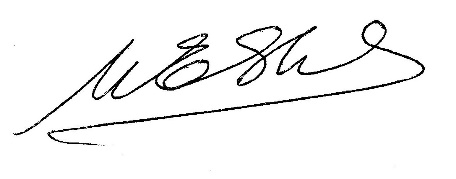 Prof. María Eugenia Steinberg Buenos Aires, 14 de octubre de 2018 